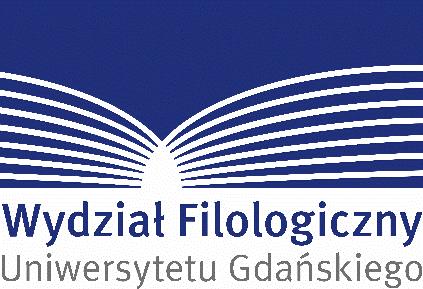 Załącznik nr 2 do Uchwały nr 4/WKW/2021 Wydziałowej Komisji Wyborczej Wydziału Filologicznego UGGdańsk, dnia ..................................Wyrażam zgodę na kandydowanie do Rady Wydziału Filologicznego jako przedstawiciel nauczycieli akademickich zatrudnionych na Wydziale Filologicznym UG, nieposiadających tytułu naukowego profesora lub stopnia naukowego doktora habilitowanego. / pracowników zatrudnionych na Wydziale Filologicznym UG, niebędących nauczycielami akademickimi.*Wyrażam zgodę na przetwarzanie moich danych osobowych przez Wydziałową Komisję Wyborczą Wydziału Filologicznego UG w zakresie niezbędnym do przeprowadzenia wyborów............................................ Imię i nazwisko kandydata........................................... Podpis kandydataPodstawa prawna: Art. 23 ust. 1 pkt 1 Ustawy z dnia 29 sierpnia 1997 r. o ochronie danych osobowych (Dz. U. z 2015 r. poz. 2135 i 2281)* niepotrzebne usunąć 